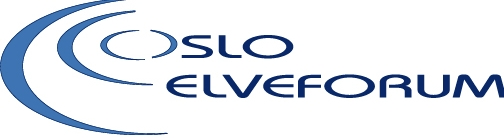 HOVINBEKKGRUPPA																											Økern S - Sak 201618936 – høringsuttalelse fra Oslo ElveforumOslo, 18.11.2019									Vi viser til våre tidligere uttalelser, herunder Strategiplan for Hovinbyen og Planprogram (VPOR) for Hasle Valle Hovin. Vi viser også til Planprogram (VPOR) for Haraldrud.Det overordnete målet for Oslo Elveforum er at alle de ti viktigste vassdragene i Oslo, med sidebekker, skal være rene, tilgjengelige og utvikles til varierte blågrønne byrom fra Marka til Fjorden. Det innebærer at bekkene gjenåpnes så langt det er mulig med frodig vegetasjon og kantsoner, og med turveier som følger bekkeløpet. Å kunne følge et byvassdrag fra kildene i Marka helt ned til Fjorden er en kvalitet som få byer kan stille opp med og som befolkningen verdsetter høyt. Hovinbekken har inntil for få år siden hovedsaklig vært lukket. I løpet av de ti siste årene har det blitt gjennomført en rekke gledelige gjenåpninger som er unike hver for seg, som Bjerkedalen park, Teglverksdammen, gjenåpningen gjennom Ensjøbyen ned til det nye vannspeilet på Ensjø torg. På Jordal åpnes bekken nå og Klosterenga kommer i nær framtid. Samlet utgjør dette en «blågrønn korridor» der lokalhistorien og mangfoldet av liv og natur folder seg ut i et langstrakt byrom. Akerselva er utvilsomt blant byens mest spektakulære og populære byrom og er et forbilde å strekke seg etter. Visjonen om at Hovinbekken skal gjenåpnes i hele sin lengde ligger fast og er grunnlaget for alle våre uttalelser. Oslo Elveforum ser positivt på at planområdet for Økern syd utvides slik det er foreslått. Slik vi oppfatter det er dette grepet gjort for å kunne sikre gode forbindelser over Ring 3. Økern har tung infrastruktur og har til nå vært vanskelig å krysse, særlig til fots og med sykkel. Utvidelse av planområdet for Økern syd er derfor nødvendig for å kunne sikre tverrforbindelser og få det framtidige byområdet til å henge sammen. Skal Økern bli et levende sted, uansett hvilken sammensetning av funksjoner som blir etablert, så må det være tilgjenglig fra den omkringliggende byen for alle typer trafikantgrupper. Vi viser til noen tidligere formuleringer i tilstøtende planprogrammer. Nord for Økern:Planprogram (VPOR) for Haraldrud omtaler muligheter for åpning av deler av Hovinbekken nord før Økern:«Hovinbekkens historiske løp går gjennom vestlige deler av planområdet, men bekken ligger nå i rør fra Vestlibanen, videre under Østre Aker vei og Alnabanen». Pkt 3.4.3 om landskapsforming og overvannshåndtering har følgende formulering: «Gjenåpning skal vurderes ved større ombygging langs bekkens historiske løp.» Syd for ØkernAnbefalinger i Planprogram (VPOR) for Hasle og Valle Hovin:«Hovinbekken skal gjenåpnes fra Marka til Fjorden og blir en viktig naturressurs samt en forbindelse gjennom byen.»«Hovinbekken anbefales åpnet nordover mot Økern, og samlokaliseres med en gangforbindelse mellom Hasle og Økern».Gjennom ØkernI forbindelse med VPOR for Hasle og Valle Hovin ble det utarbeidet et notat med anbefaling av trasé for Hovinbekken gjennom Økern, utført av Norconsult og Bjørbekk og Lindheim. Oslo Elveforum ga sin tilslutning til den anbefalte traseen - alternativ 1. Å få Hovinbekken opp i dagen gjennom den sentrale delen av Økern med sine hovedveier, T-banen og Alnabanen er per i dag usannsynlig slik vi oppfatter det. Bekken går i kulvert, det er sikringssoner og vannet er forurenset. Oslo Elveforum er likevel opptatt av at det etableres en tydelig, generøs, blågrønn tverrforbindelse mellom Hovinbekken på nordsiden og Hovinbekken på sydsiden der den kommer opp i dagen rett syd for Eikenga 33. Kombinasjon av vegetasjon og overvann kan gi attraktive og funksjonelle løsninger.En kobling mellom Refstadbekken og Hovinbekken hadde også vært et positivt tilskudd og en mulighet for å få til tverrforbindelser mellom bekkeløp.KlimaendringerTil slutt vil vi knytte noen merknader til klimaendringene vi nå erfarer. Endringene gir tøffe utfordringer. Samtidig kan dette gi nye løsninger som kan bidra til en ny type frodighet i byggesonen. Vi hadde tørkesommer i 2018. Plener og grøntanlegg uten vann var gule og knusktørre. Der det var vann, var det frodig gjennom hele sommeren. Hovinbekken gikk ikke helt tørr. Sommeren 2019 har det vært episoder med styrtregn. Lokale regnbed og andre løsninger som absorberer vannet demper og forebygger skader. Kunnskapen om hvordan vi kan håndtere det nye klimaet utvikler seg løpende og i takt med de økte problemene. Etatene i Oslo kommune jobber intenst med dette. Kompetansen i fagmiljøene og konsulentbransjon utvikles parallelt med de praktiske erfaringene. Vannskader har store samfunnskostnader. Styrtregnet kommer plutselig og vannet må håndteres lokalt. Likeledes har tørkeperioder  store negative konsekvenser i den tette byen med mye glass og betong. Høy temperatur kan bli ubehagelig og helsefarlig dersom det ikke er nok vann og vegetasjon som kjøler ned og demper. Oslo Elveforum mener den nye kunnskapen må løftes opp og bli almenkunnskap både for de store utbyggerne og for befolkningen. Vi oppfordrer derfor til at det nå lages en kunnskapsoppsummering som gjøres lett tilgjenglig og gjerne i form av seminarer. Vi må få en ny forståelse: Vannet trenger plass. Vi må ikke gjemme det vekk, men få det opp og fram. Å kombinere forbyggende tiltak mot tørke og flom med rekreasjon og helsegevinster kan gi nye kvaliteter i byen. Det er også en økende bevisshet om at de blågrønne strukturene, og særlig innslag av vann, øker den økonomiske verdien av omkringliggende bebyggelse. Nærhet til friskt vann verdsettes høyt av befolkningen. Dette gjelder både for boligutvikling og for arbeidsplasser. Vi gjentar til slutt vår visjon for byutviklingen og identiteten i dette området – at Hovinbekken blir Hovinbyens signatur!Med hilsen Per Østvold																					Sidsel AndersenLeder Oslo Elveforum																		Nestleder Oslo Elveforum Kontaktperson:Oslo Elveforum,  Hovinbekkgruppa  v/Sidsel Andersen Tlf.: 48229901   E-post: sidsel.ark@gmail.com